Акция «Цепочка пожеланий»(22.05.2023 – 26.05.2023)В рамках деятельности Школьных служб примирения в #Лицей 56 была проведена акция «Цепочка пожеланий», цель которой -  формирование сплоченности классных коллективов и позитивного отношения обучающихся друг к другу.  Каждый класс  получил здание -  шаблон «Подарок с пожеланиями».  Обучающимся 1-4 классов предлагалось оформить «Подарок с пожеланиями», оставив записи, начинающиеся со слов «Мне, нравится в школе...» и т.д. Обучающимся  5-11 классов было предложено оформить «Подарок с пожеланиями»,  оставив записи, заметки, пожелания, начинающиеся со слов «Я часто с радостью, вспоминаю…», «Я хочу, чтобы в школе…» и т.д. В своих работах дети писали, что им нравятся в школе уроки физической культуры, математика, технология, ИЗО, еда в столовой, перемены, конкурсы, работа в группах и поездки. А желания были следующими: начало уроков в 10.00, свободная форма, бассейн и т.д. Наши лицеисты пожелали расцвета лицею, здоровья и успехов учителям!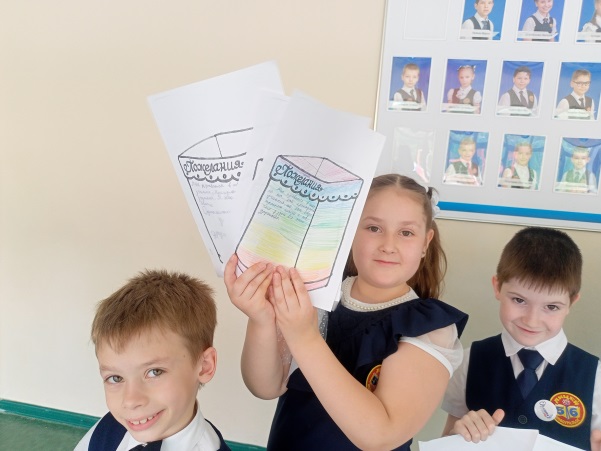 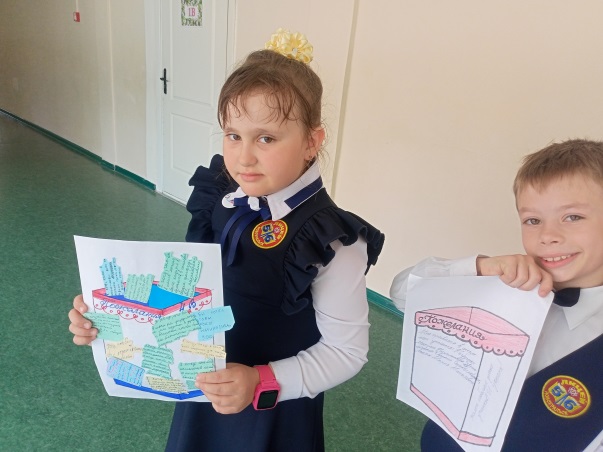 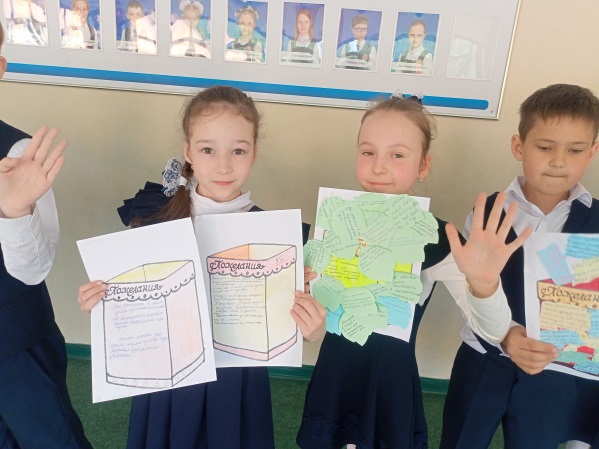 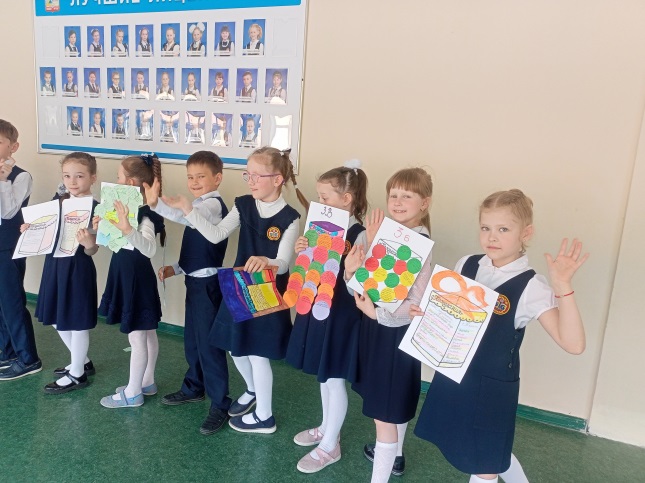 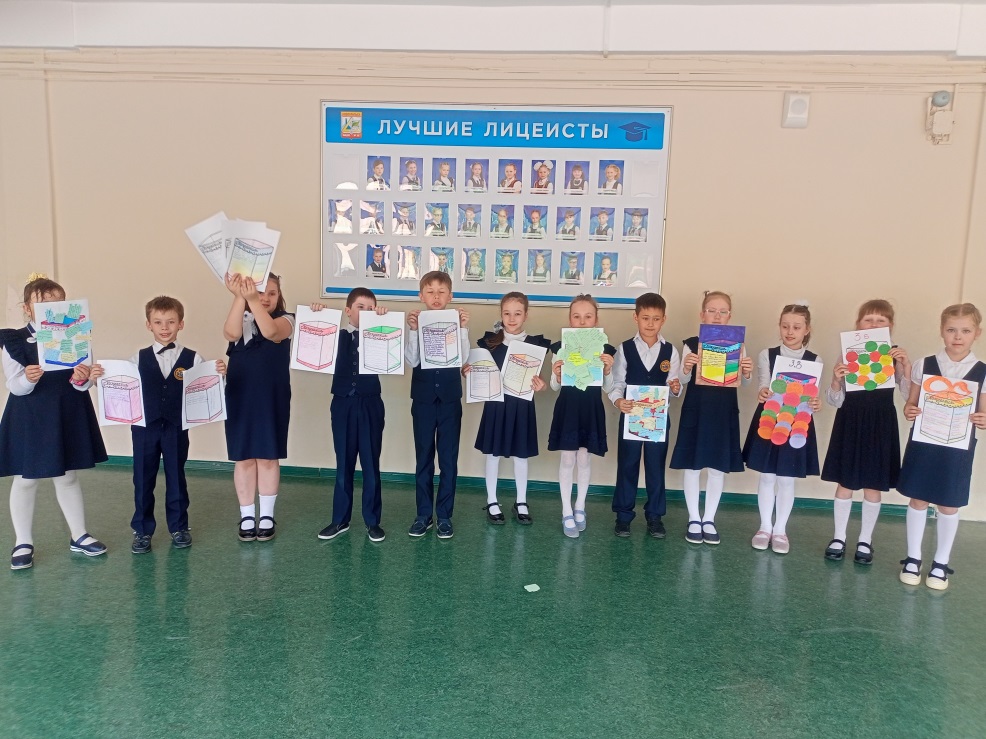 